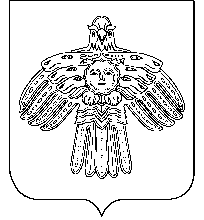                              АДМИНИСТРАЦИЯ                                                          «НИЖНИЙ ОДЕС»  КАР  ОВМÖДЧÖМИНСА       ГОРОДСКОГО  ПОСЕЛЕНИЯ  «НИЖНИЙ ОДЕС»                                                     АДМИНИСТРАЦИЯ           ПОСТАНОВЛЕНИЕШУÖМот  «16» января 2020 года                                                                            N 12 Об утверждении положения об организации и порядке проведения «прямой линии» с гражданами по вопросам антикоррупционного просвещения, отнесенным к сфере деятельности администрации городского поселения «Нижний Одес»           На основании Федерального закона от 6 октября 2003 г. № 131-ФЗ «Об общих принципах организации местного самоуправления в Российской Федерации», закона Республики Коми от 29.09.2008 г. N 82-РЗ "О противодействии коррупции в Республике Коми", в целях повышения эффективности деятельности в сфере противодействия коррупции  ПОСТАНОВЛЯЕТ:1. Утвердить прилагаемое Положение об организации и порядке  проведения «прямой линии» с гражданами по вопросам антикоррупционного просвещения, отнесенным к сфере деятельности администрации городского поселения «Нижний Одес».         2. Настоящее постановление вступает в силу со дня его официального опубликования.          3. Контроль за исполнением настоящего постановления оставляю за собой.   Руководитель администрации  городского поселения «Нижний Одес»                                         Ю.С. АксеновУТВЕРЖДЕНОпостановлением администрации городского поселения «Нижний Одес»                                                                                        от  16.01.2020г. № 11 ПОЛОЖЕНИЕоб организации и порядке проведения «прямой линии» с гражданами по вопросам антикоррупционного просвещения, отнесенным к сфере деятельности администрации городского поселения «Нижний Одес»1. Настоящее Положение определяет организацию и порядок проведения «прямой линии» по актуальным для граждан вопросам антикоррупционного просвещения, отнесенным к сфере деятельности администрации городского поселения «Нижний Одес» (далее – «прямая линия», администрация поселения), осуществляется должностными лицами администрации поселения.2. Ответственными должностными лицами администрации поселения за проведение «прямой линий» являются:руководитель отдела правовой работы и административно-хозяйственной деятельности администрации поселения;ведущий специалист по организационным вопросам деятельности главы, Совета и работе с территорией.  3. «Прямая линия» проводится должностными лицами администрации поселения два раза в год.4. «Прямая линия» проводится должностными лицами администрации поселения в рабочее время в рабочие дни.5. Проведение "прямой линии" и работа с обращениями, поступающими в ходе ее проведения, устанавливаются руководителем отдела  правовой работы и административно-хозяйственной деятельности администрации поселения.Обращения, поступившие в ходе «прямой линии», подлежат регистрации в специальном журнале, который должен быть прошит и пронумерован, а также заверен оттиском печати администрации поселения согласно приложению 1 к настоящему Положению.6. Информация о проведении «прямой линии» доводится до всеобщего сведения путем размещения на информационном стенде администрации поселения, на официальном сайте в информационно-телекоммуникационной сети «Интернет».7. При обращении на «прямую линию» гражданин должен сообщить свою фамилию, имя, отчество, адрес проживания, социальное положение, место работы (учебы), изложить краткое содержание обращения.8. В ходе «прямой линии» гражданам даются полные и исчерпывающие ответы на поставленные ими вопросы в пределах компетенции администрации поселения.При необходимости дополнительного изучения вопроса, проведения специальной проверки или запроса соответствующей информации, обращение регистрируется в день его поступления путем оформления регистрационно - контрольной карточки по форме согласно приложению 2 к настоящему Положению.9. В случае если обращение, либо отдельные поставленные в нем вопросы, поступившие в ходе «прямой линии», не относятся к компетенции администрации поселения, гражданину разъясняется, в какую организацию ему необходимо обратиться. Такие обращения не подлежат регистрации.10. Информация об итогах проведения «прямой линии» доводится до всеобщего сведения путем ее размещения на официальном сайте в информационно-телекоммуникационной сети «Интернет».11. Ответственность за организацию работы с обращениями, поступившими в ходе «прямой линии», а также осуществление контроля за их рассмотрением возлагается на должностных лиц, проводивших «прямую линию».Приложение 1к Положению о порядке организациии проведения «прямой линии»с гражданами по вопросамантикоррупционного просвещения,отнесенных к сфере деятельностиадминистрации, утвержденному постановлениемадминистрации городского поселения «Нижний Одес»от 16.01.2020  г. № 11 ЖУРНАЛрегистрации обращений граждан, поступивших по «прямой линии»по вопросам антикоррупционного просвещения, отнесенным к сфередеятельности администрации городского поселения «Нижний Одес»Приложение 2к Положению о порядке организациии проведения «прямой линии»с гражданами по вопросамантикоррупционного просвещения,отнесенных к сфере деятельностиадминистрации, утвержденному постановлениемадминистрации городского поселения Нижний Одес»  от 16.01.2020 г. № 11Регистрационно-контрольная карточкаобращения, поступившего по «прямой линии» по вопросам антикоррупционного просвещения, отнесенным к сфере деятельности администрации городского поселения «Нижний Одес»от "____"    _____________ 20 ___ г.			№________1. Фамилия ________________________________________________________2. Имя ____________________________________________________________3. Отчество ________________________________________________________ 4. Место жительства ________________________________________________ 5. Место работы обратившегося и занимаемая должность __________________________________________________________________________________6. Краткое содержание обращения ____________________________________________________________________________________________________________________________________________________________________________________________________________________________________________________________________________________________________________7. Кому и что поручено, дата _____________________________________________________________________________________________________________________________________________________________________________8. Результат рассмотрения обращения _____________________________________________________________________________________________________________________________________________________________________9. Когда и кем дан ответ ___________________________________________________________________________________________________________________________________________________________________________________________________________________________________________________Фамилия ведущего прием____________________________________________№п/пДата проведения «прямой линии»Ф.И.О.гражданинаСоциальное положениеАдрес проживанияСодержание обращенияФ.И.О. лица, проводившего «прямую линию»Срок рассмотрения, результат рассмотрения12345678